Guangzhou Leva Packaging Equipment Co.,Ltd. 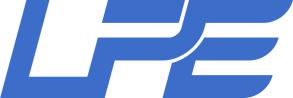 Fully auto nitrogen filling vacuum sealing machine LPE-FVC06 Technical parameter :1.Sealing head：1 piece 2.Sealing chamber:1 Piece 3.Vacuum room：1 piece4.Seaming roller：2pcs5.Sealing speed:5-6pcs/min6.Can height:40-200mm7.Can diameter:35-130mm8.Working temperature ：0～45℃，working humidity::35～85%9.Power supply：AC380V  50/60Hz10.Power :4KW11.Weight：500KG（about）12.Dimension ：2000(L)*800(W)*1850(H)mm13.Residual oxygen: Lower than 3% 14.Working air pressure≥0.6MPa15.Air consumption：about 60L/min16.Gas nitrogen pressure≥0.4MPa17.Nitrogen consumption：about 50L/min18.Min vacuum pressure:-0.07MPa